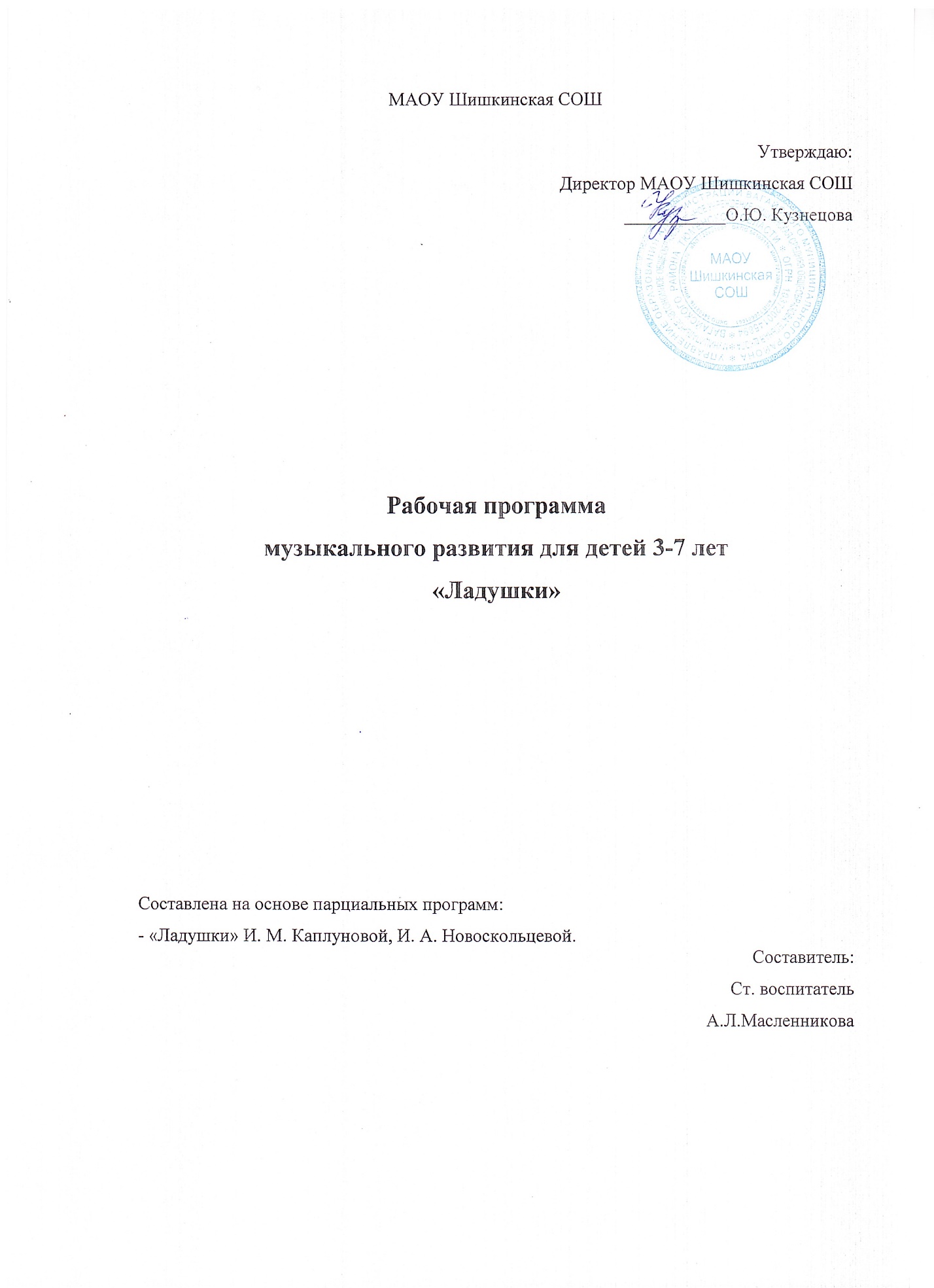 Пояснительная записка            В  процессе  музыкального  воспитания  у  детей  развиваются  музыкальные  и  творческие  способности (с учётом  возможностей  каждого)  посредством  различных  видов  музыкальной  деятельности; формируется  начало  музыкальной  культуры, способствующее  развитию  общей  духовной  культуры. ОУ  работает по основной образовательной программе дошкольного образования «От рождения до школы» под редакцией Н.Е.Вераксы, Т.С.Комаровой, М.А.Васильевой. В работе использую парциальные программы:- «Ладушки» И. М. Каплуновой, И. А. Новоскольцевой.Цель планирования: создание условий для развития музыкально-творческих способностей детей дошкольного возраста средствами музыки, ритмопластики, театрализованной деятельности. Задачи: - формирование основ музыкальной культуры дошкольников, слышать, любить и понимать музыку, чувствовать её красоту;- формирование ценностных ориентаций средствами музыкального искусства; воспитание интереса к музыкально – ритмическим движениям;- обеспечение эмоционально-психологического благополучия, охраны и укрепления здоровья детей.Формы организации работы Музыкальная деятельность 2020-2021гВоспитывать интерес к музыке, желание слушать музыку, подпевать, выполнять простейшие танцевальные движения.Музыкально-ритмические движения. Развивать эмоциональность и образность восприятия музыки через движения. Продолжать формировать способность воспринимать и воспроизводить движения, показываемые взрослым (хлопать, притопывать ногой, полуприседать, совершать повороты кистей рук и т. д.). Учить детей начинать движение с началом музыки и заканчивать с ее окончанием; передавать образы (птичка летает, зайка прыгает, мишка косолапый идет). Совершенствовать умение ходить и бегать (на носках, тихо; высоко и низко поднимая ноги; прямым галопом), выполнять плясовые движения в кругу, врассыпную, менять движения с изменением характера музыки или содержания песни. Формировать коммуникативные отношения.Развитие чувства ритма. Научить детей слышать начало и окончание музыки. Уметь маршировать и выполнять хлопки. Восприятие. Слушание музыки. Формировать умение у  детей внимательно слушать спокойные и бодрые песни, музыкальные пьесы разного характера, понимать, о чем (о ком) поется, и эмоционально реагировать на содержание. Развивать представление об окружающем мире. Расширять словарный запас.Подпевание. Вызывать активность детей при подпевании и пении. Развивать умение подпевать фразы в песне (совместно с воспитателем), выполнять движения в соответствии с текстом песен.Пальчиковые игры. Выполнять простейшие пальчиковые игры с текстом. Развивать координацию движений пальцев, кисти руки. Соотносить движения с содержанием потешек и стихов.СЕНТЯБРЬОКТЯБРЬНОЯБРЬДЕКАБРЬЯНВАРЬФЕВРАЛЬМАРТАПРЕЛЬМАЙМузыкальная деятельность 2021-2022 году Продолжить воспитывать интерес к музыке, желание слушать музыку, петь, выполнять  танцевальные движения по показу педагога, передавать в движении игровые образы.Музыкально-ритмические движения. Продолжить развивать  умение реагировать на звучание музыки, выполнять движения по показу педагога, ориентироваться в пространстве, легко бегать на носочках, выполнять «пружинку», останавливаться с окончанием музыки. Формировать умение различать контрастную музыку и выполнять движения ей соответствующие.  Слушание. Различать музыкальные произведения по характеру. Уметь определять характер  музыкального произведения простыми словами. Различать двухчастную музыкальную форму. Эмоционально откликаться на музыку. Узнавать знакомые мелодии, различать жанры (марш, плясовая, колыбельная).Расширять словарный запас.Пение. Передавать в интонации характер песни. Исполнять песни как с сопровождением, так и без него. Выполнять движения в соответствии с текстом песен. Узнавать песни по фрагменту. Проговаривать текст с различными интонациями. Развитие чувства ритма. Развивать умение выполнять ритмичные хлопки в ладоши и по коленям. Различать понятие «тихо», «громко». Произносить тихо и громко своё имя. Играть на шумовых музыкальных инструментах, различать длинные и короткие звуки, правильно держать музыкальный инструмент (погремушка, колокольчик, барабан, бубен, бубенцы, трещётки, треугольник)Пальчиковые игры. Тренировка и укрепление мелких мышц руки, продолжить развивать чувство ритма. Способствовать формированию звуковысотного слуха и голоса.Развивать память и интонационную выразительность. СЕНТЯБРЬОКТЯБРЬНОЯБРЬДЕКАБРЬЯНВАРЬФЕВРАЛЬМАРТАПРЕЛЬМАЙМАОУ Шишкинская СОШУтверждаю Директор МАОУ Шишкинская СОШ ___________О.Ю. Кузнецова Рабочая программа художественно – эстетическому развитию  3-7 летСрок реализации: 2 годаСоставлена на основе программы:И.М. Каплуновой, И.А. Новоскольцева «Ладушки»Составитель:ст. воспитательА.Л.МасленниковаМАОУ Шишкинская СОШУтверждаю Директор МАОУ Шишкинская СОШ ___________О.Ю. КузнецоваРабочая программа по формированию элементарных математических представлений 3-7 летСоставлена на основе программы:Е.В. Колесниковой «Математические ступеньки»Составитель:Ст. воспитательА.Л.МасленниковаФормы организации работы с детьми: организованная образовательная деятельность  (индивидуальные,  тематические, интегрированные), развлечения, утренники;Формы работы с педагогическимколлективом:индивидуальные консультации, семинары, открытые занятия, развлечения, практикумы, памятки, письменные методические рекомендации, совместное планирование.Формы работы с родителями:индивидуальные консультации, родительские собрания, папки-передвижки, буклеты, развлечения, семинары-практикумы.Формы организации музыкальнойдеятельностиПрограммные задачиРепертуарМузыкально-ритмическиедвижения:Побуждать детей передавать ритм ходьбы и бега. Ходить и бегать за воспитателем стайкой. Учить детей выполнять простые танцевальные движения по показу воспитателя. Учить детей начинать движение с началом музыки и заканчивать с её окончанием.«Разминка»  Е. Макшанцевой   «Да, да, да!»Е.Тиличеевой «Маршируем дружно» М. Раухвергера «Мы учимся бегать» Я. Степового «Ходим-бегаем»Е.Тиличеевой «Пальчики-ручки»Р.Н.М. «Весёлая пляска»Р.Н.М. Восприятиемузыкальныхпроизведений:Учить детей слушать мелодию веселого подвижного характера, откликаться на музыку веселую, плясовую.«Маленькие ладушки» З.Левиной «Лошадка» Е.Тиличеевой «Птичка маленькая»А.Филиппенко «Осенняя песенка»А.Александрова Подпевание и пение:Приобщать детей к пению, побуждать малышей подпевать взрослому повторяющиеся слова.«Ладушки» Г.Фрида «Петушок» М.Красева «Птичка» М.РаухвергераИгры, пальчиковые игрыФормирование активности в играх, развитие коммуникативных навыков.Развивать координацию пальцев рук.«Прогулка  и дождик» М.Раухвергера«Догони зайчика»Е.Тиличеевой«Жмурка с бубном»Р.Н.М. Формы организации музыкальнойдеятельностиПрограммные задачиРепертуарМузыкально-ритмическиедвижения:Продолжать формировать способностьвоспринимать и воспроизводить движения,показываемые взрослым. Учить детей начинать движения с началом музыки и заканчивать с ее окончанием. Побуждать детей передавать игровые образы.«Маленькие ладушки»З.Левиной «Жмурка с бубном»Р.Н.М. «Полёт птиц» Г.Фрида «Гуляем и пляшем»М.Раухвергера  «Пляска с листочками»А.Филиппенко «Воробушки» М.Красева«Вот как мы умеем»Е.Тиличеевой Восприятие:Учить детей слушать музыку контрастногохарактера: спокойную и бодрую и т.д. «Осенняя песенка» А.Александрова «Мишка»М.Раухвергера с«Дождик» Р.Н.М. «Зайчики» Т.Ломовой Подпевание и пение:Вызывать активность детей при подпевании и пении, стремление внимательно вслушиваться в песню.«Дождик»Р.Н.М.«Собачка»М. Раухвергера «Зайка» обр. Лобачева «Мишка»М.Раухвергера Игры, пальчиковые игрыФормирование активности в играх, развитие коммуникативных навыков.Развивать координацию пальцев рук. «Догони зайчика»Е.Тиличеевой «Гуляем и пляшем»М.Раухвергера Формы организации музыкальнойдеятельностиПрограммные задачиРепертуарМузыкально-ритмическиедвижения:Учить начинать и заканчивать движение точно с началом и концом музыки. Добиваться свободных, естественных движений рук, высокого подъема ног. Развивать внимание детей. Приобщать детей к элементарным игровым действиям. Вызвать у детей желание играть в прятки.«Маршируем дружно»М.Раухвергера с«Вот как мы умеем»Е.Тиличеевой «Разминка» Е.Макшанцевой «Пляска с листочками»А.Филиппенко «Маленькие ладушки»З.Левиной «Ходим-бегаем»Е.Тиличеевой «Прогулка и дождик» М.Раухвергера Восприятие:Приобщать детей к слушанию простых песен.«Дождик»Г. Лобачева «Сапожки» р.н.п. «Елка»Т. Попатенко  «Осенняя песенка»А.Александрова «Пальчики-ручки»М.Раухвергера Подпевание и пение:Побуждать малышей включаться в исполнение песен, повторять нараспев последние слова каждого куплета.Повторение песен«Ладушки»Г. Фрида «Собачка»М. Раухвергера с«Зайка» Р.Н.П. «Кошка»А.АлександроваИгры, пальчиковые игрыФормирование активности в играх, развитие коммуникативных навыков.Развивать координацию пальцев рук.«Догони зайчика»Е.Тиличеевой «Прогулка и дождик»М.Раухвергера с«Вот так вот» Б.Н.П Формы организации музыкальнойдеятельностиПрограммные задачиРепертуарМузыкально-ритмическиедвижения:Продолжать формировать способностьвоспринимать и воспроизводить движения показываемые взрослыми. Побуждатьпередавать игровые образы, ориентироваться в пространстве.«Фонарики» А.Матлиной «Зайчики»Т.Ломовой «Погуляем»Е.Макшанцевой «Зимняя пляска»М.Старокадамского«Зайцы и медведь» Т.Попатенко «Зайчики и лисичка»Г.Финаровского «Очень хочется плясать»А.Филиппенко «Танец снежинок»А.Филиппенко «Мишка»М.Раухвергера  Восприятие:Учить детей малышей слушать песню, понимать ее содержание.«Зима»В.Карасёвой «Игра с зайчиком»А.Филиппенко «Песенка зайчиков»М.Красева «К деткам елочка пришла»А. Филиппенко «Дед Мороз» А.Филиппенко «Тихие и громкие звоночки» Р.Рустамова Пение:Развивать умение подпевать повторяющиеся фразы. Развивать эмоциональную отзывчивостьдетей.«Елка»Т. Попатенко «К деткам елочка пришла»А. Филиппенко «Пришла зима»М.Раухвергера «Дед Мороз»А.Филиппенко «Наша ёлочка»М.Красева «Новогодний хоровод»А.ФилиппенкоИгры, пальчиковые игрыФормирование активности в играх, развитие коммуникативных навыков.Развивать координацию пальцев рук.«Где флажки?»И.Кишко  «Игра с мишкой возле елки»А. Филиппенко «Стуколка»У.Н.М. «Игра с погремушкой»А.Филиппенко «Игра с погремушками»А.Лазаренко «Зайцы и медведь»Т.Попатенко «Зайчики и лисичка»Г.Финаровского Развлечение:Привлекать детей к посильному участию впразднике. Способствовать формированиюнавыка перевоплощения в игровые образы.«Новогодний праздник».Формы организации музыкальнойдеятельностиПрограммные задачиРепертуарМузыкально-ритмическиедвижения:Развивать способность детей воспринимать и воспроизводить движения, показываемые взрослым (хлопать, топать, выполнять«пружинки»). Учить детей ориентироваться в игровой ситуации. Заканчивать движения с окончанием музыки.«Зайчики»Т. Ломовой «Фонарики»А. Матлиной «Мишка»М. Раухвергера «Стуколка» У.Н.М. «Где флажки?»И.Кишко «Игра с погремушками»А.Лазаренко «Очень хочется плясать»А.Филиппенко Восприятие:Учить малышей слушать веселые, подвижные песни, понимать их содержание.«Песенка зайчиков» М.Красева«Спи, мой Мишка» Е.Тиличеевой «Тихие и громкие звоночки»Р.Рустамова «Зима»В.Карасёвой «Фонарики»А.Матлиной Пение:Развивать умение подпевать фразы в песневместе с педагогом.«Заинька»М. Красева «Спи, мой Мишка» Е.Тиличеевой «Кукла»М.Старокадамского «Наша ёлочка»М.Красева Игры, пальчиковые игрыФормирование активности в играх, развитие коммуникативных навыков.Развивать координацию пальцев рук.«Игра с зайчиком» Филиппенко«Игра с мишкой» Финаровского«Прятки» Р.Н.М.«Где же наши ручки?»Т.Ломовой Формы организации музыкальнойдеятельностиПрограммные задачиРепертуарМузыкально-ритмическиедвижения:Ходить под музыку, осваивать подпрыгивание. Учить детей начинать движение с началом музыки и заканчивать с ее окончанием, менять свои движения с изменением характера музыки.Передавать танцевальный характер музыки. Передавать игровые действия, меняя движения на вторую часть музыки.«Где же наши ручки?» Т.Ломовой«Танец снежинок» А.Филиппенко «Погуляем»Е.Макшанцевой «Очень хочется плясать»А.Филиппенко «Приседай» Э.Н.М «Я на лошади скачу»А.Филиппенко «Как у наших у ворот»Р.Н.П Восприятие:Учить малышей слушать песни бодрого характера, понимать и эмоциональнореагировать на их содержание. «Пирожки»А. Филиппенко «Песенка зайчиков» М.Красева «Спи, мой Мишка» Е.Тиличеевой «Тихие и громкие звоночки»Р.Рустамова «Зима»В.Карасёвой с«Фонарики»А.Матлиной Пение:Вызвать активность детей при подпевании.«Заинька»М. Красева «Пирожки»А. Филиппенко «ПорожокЕ.Тиличеевой «Кукла»М.Старокадамского «Спи, мой мишка»Е.Тиличеевой Игры, пальчиковые игрыФормирование активности в играх, развитие коммуникативных навыков.Развивать координацию пальцев рук.«Игра в прятки» («Как у наших у ворот») обр. Т.Ломовой «Игра с погремушкой» А.Филиппенко Пальч.игра «Сорока»Развлечение:Развивать способность детей следить за действиями старших ребят.Формы организации музыкальнойДеятельностиПрограммные задачиРепертуарМузыкально-ритмическиедвижения:Учить детей менять движения с изменением характера музыки или содержания песни.Передавать танцевальный характер музыки, выполнять движения по тексту.Побуждать детей принимать активное участие в игровой ситуации.«Марш»В. Дешевова «Большие и маленькие ноги»В. Агафонникова «Пляска с платочками» Е.Тиличеевой«Ай-да»Г. Ильиной «Птички»Т.Ломовой «Полянка»Г.Фрида«Поссорились-помирились»Т.Вилькорейской «Покатаемся»А.Филиппенко «Пляска с флажками»А.Филиппенко «Бегите  ко мне!»Е.Теличеевой ВосприятиеВнимательно слушать песни веселого, бодрого характера, понимать их содержание.«Птички»Т. Ломовой «Утро»Г. Гриневича «Маленькая птичка» Т.Попатенко «Полька зайчиков»А.Филиппенко «Яркие флажки»А.Александрова ПениеРазвивать умение подпевать фразы в песне, подражая протяжному пению взрослого.«Кап-кап» Ф.Филькенштейн «Пирожки»А. Филиппенко  «Маленькая птичка»Т.Попатенко «Курочка с цыплятами»М.Красева Игры, пальчиковые игрыФормирование активности в играх, развитие коммуникативных навыков.Развивать координацию пальцев рук.Пальч.игра «Птички прилетели», Игра «Прятки»Т. Ломовой «Игра  с бубном»М.Красева  «Упражнение  с погремушками» А.Козакевич «Игра с цветными платочками» У.Н.М. «Игра с флажком»М.Красева Формы организации музыкальнойдеятельностиПрограммные задачиРепертуарМузыкально-ритмическиедвижения:Выполнять тихие и громкие хлопки в соответствии с динамическими оттенкамимузыки. Выполнять простейшие движения с платочком.Учить детей ходить за воспитателем и убегать от воспитателя.«Паровоз»А. Филиппенко «Марш»В. Дешевова «Полянка» р.н.м.«Яркие флажки»А.Александрова «Птички»Т.Ломовой «Прогулка и дождик»М.Раухвергера «Ай-да»Г. Ильиной «Полька зайчиков»А.Филиппенко «Покатаемся»Восприятие:Приобщать детей к слушанию песенизобразительного характера.«Дождик» обр.В. Фере «Корова»М. Раухвергера «Жук»В. Иванникова «Машина»Ю. Слонова «Прилетела птичка»Е.Тиличеевой «Паровоз»А.Филиппенко Пение:Учить детей петь протяжно с педагогом,правильно интонируя простейшие мелодии.«Корова»Т. Попатенко «Баю-баю»М. Красева «Жук»В. Иванникова «Курочка с цыплятами»М.Красева «Машина»Ю.Слонова «Конёк»И.Кишко Игры, пальчиковые игрыФормирование активности в играх, развитие коммуникативных навыков.Развивать координацию пальцев рук.«Игра с цветными платочками» укр.н.м. «Игра с флажком» М.Красева «Прогулка на автомобиле» К.Мяскова Пальч.игра «Машина» Формы организации музыкальнойдеятельностиПрограммные задачиРепертуарМузыкально-ритмическиедвижения:Учить детей двигаться в соответствии схарактером музыки, меняя движения со сменой частей. Формировать умение детей двигаться с флажками по кругу. Принимать активное участие в игровой ситуации«Покатаемся!» А.Филиппенко «Поссорились-помирились» Т.Вилькорейской «Гопачок» укр.н.м. «Танец с флажками»Т.Вилькорейской «Большие и маленькие ноги»В.Агафонникова «Покатаемся»А.Филиппенко «Упражнение с погремушками»А.Козакевич «Флажок» М.Красева Восприятие:Учить детей слушать и различать по характеру контрастные пьесы.«Курочка с цыплятами» М.Красева «Прогулка и дождик» М.Раухвергера «Маленькая птичка»Т.Попатенко «Жук» В.Иванникова «Танечка, баю-бай»В.Агафонникова Пение:Учить детей петь протяжно, выразительнопростые песенки, понимать их содержание.«Конек»И. Кишко«Курочка с цыплятами»М.Красева «Бобик» Т.Попатенко «Корова» Т.Попатенко «Машина»Ю.Слонова Игры, пальчиковые игрыФормирование активности в играх, развитие коммуникативных навыков.Развивать координацию пальцев рук.«Игра с флажком» М.Красева Пальч.игра «Пальчик-мальчик»,«Наши ножки»,«Солнышко и дождик» М.Раухвергераст«Игра с бубном»М. Красева «Игра с цветными платочками»Формы организации музыкальнойдеятельностиПрограммные задачиРепертуарМузыкально-ритмическиедвижения:упражненияпляскиигрыПобуждать детей передавать ритм ходьбы и бега. Ходить и бегать за воспитателем стайкой, выполнять простые танцевальные движения по показу воспитателя. Продолжить формировать умение  начинать движение с началом музыки и заканчивать с её окончанием.«Ножками затопали»М.Раухвергера«Птички летают» А.Серова«Гуляем и пляшем»М.Раухвергера«Зайчики«Гопак» М.МусоргскогоРазвитие чувства ритма.Выполнять ритмические хлопки в ладоши и по коленям. Различать понятия «тихо», «громко».Уметь выполнять разные движения (хлопки, фонарики) в соответствии с динамикой музыкального произведения.«Весёлые ладошки» «Ножками затопали»М.РаухвергераСлушание музыки.Различать музыкальные произведения по характеру.Уметь определять характер  простейшими словами. «Прогулка» В.Волкова«Колыбельная»Т.Назаровой«Барыня» Р.Н.П, «Как у наших у ворот» Р.Н.П«Марш» Э.Парлова Пение.Реагировать на звучание музыки и эмоционально на неё откликаться.Добиваться ровного звучания голоса. Не допускать крикливого пения. Формировать умение сидеть правильно на стульчиках во время пения.«Петушок» Р.Н.П.«Ладушки» Р.Н.П«Осень» И.Кишко«Птичка» М.Раухвергера«СобачкаМ.РаухвергераИгры, пальчиковые игрыФормирование активности в играх, развитие коммуникативных навыков.Развивать координацию пальцев рук.«Прилетели гули»«Шаловливые пальчики» «Кошка и мыши»Развлечение.Создать непринужденную радостную атмосферу. Побуждать детей активно участвовать в развлеченииФормы организации музыкальнойдеятельностиПрограммные задачиРепертуарМузыкально-ритмическиедвижения.упражненияпляскиигры Слышать  двухчастную форму произведения, приучать двигаться в соответствии с маршевым, спокойным и плясовым характером музыки. Навыки выразительного движения: Танцевать в парах на месте, кружиться, притопывать ногой, отмечая двухчастную форму пьесы и её окончание. Различать высокое и низкое звучание, отмечая его игровыми действиями.«Погуляем» Т.Ломовой«Ай-да!» Г.Ильиной«Пляска с листочками»А.Филиппенко«Упражнение для рук» «Кто хочет побегать?»Л.Вишкарёва«Птички летают»А.Серова«Фонарики» Р.Н.М.«Гуляем и пляшем»М.Раухвергера«Зайчики» «Ножками затопали»М.Раухвергера«Упражнение с лентами» Б.Н.М. «Пляска с листочками»А.Филиппенко«Колыбельная» «Гопак» М.Мусоргского«Кто хочет побегать?»Л.Н.М «Колыбельная»Развитие чувства ритма.Выполнять ритмические хлопки в ладоши и по коленям. Различать понятия «тихо», «громко».Уметь выполнять разные движения (хлопки, фонарики) в соответствии с динамикой музыкального произведения. Игра с бубном Знакомство с треугольником.«Узнай инструмент» «Весёлые ладошки»Слушание.Слушать пьесы контрастного характера: спокойную колыбельную и бодрую воодушевляющую песню. Запомнить и различать их.«Осенний ветерок» ВальсА.Гречанинова«Барыня» Р.Н.П, «Как у наших у ворот» Р.Н.П«Колыбельная» «Марш» Э.ПарловаПение.Развивать навык точного интонирования несложных   мелодий. Добиваться   слаженного   пения (вместе   начинать  и  заканчивать пение). Правильно пропевать гласные в словах, четко произносить согласные в конце слов.«Птичка» М.Раухвергера«Ладушки» Р.Н.П.Петушок» Р.Н.П«Где же наши ручки»Т.Ломовой.«Собачка» М.Раухвергера«Осень» И.КишкоИгры, пальчиковые игрыФормирование активности в играх, развитие коммуникативных навыков.Развивать координацию пальцев рук.«Бабушка очки надела» «Прилетели гули»«Шаловливые пальчики» «Ботиночки на пальчиках» «Хитрый кот», «Тики-так» «Где же наши ручки?»Т.ЛомовойРазвлечение:Создать непринужденную радостную атмосферу. Побуждать детей активно участвовать в празднике.Вид деятельностиПрограммные задачиРепертуарМузыкально-ритмические движения.упражненияпляскиигрыПродолжить формировать  у  детей умение  ходить в умеренном темпе, работать над ритмичностью шага. Реагировать в движении на смену частей музыки.Продолжить развивать навык  исполнения танцевальных движений. Побуждать детей  активнее участвовать  в игре.«Марш» Э.Парлова«Кружение на шаге»Е.Аарне«Пальчики-ручки» Р.Н.М«Пляска с погремушками»В.Антоновой«Стуколка» У.Н.М.«Ножками затопали»М.Раухвергера«Ай-да!» Г.Ильиной«Птички летают» А.Серова«Зайчики»«Большие и маленькие ноги»В.Агафонникова«Большие и маленькие птички»И.КозловскогоРазвитие чувства ритма. Играть на музыкальном инструменте, одновременно называя игрушку и имя. Различать понятия «тихо», «громко».Уметь выполнять разные движения (хлопки, фонарики) в соответствии с динамикой музыкального произведения.«Тихо-громко» СлушаниеПриучать детей слушать музыку изобразительного характера, понимать ее и эмоционально на нее реагировать.«Колыбельная» «Прогулка» В.Волкова«Дождик»Н.Любарского«Марш» Э.ПарловаПениеПродолжать учить детей петь естественным голосом, в одном темпе, вместе начинать пение после музыкального вступления, передавать в пении характер музыки.«Кошка» А.Александрова«Собачка» М.Раухвергера«Осень» И.Кишко«Петушок» Р.Н.П.«Птичка» М.Раухвергера«Зайка» Р.Н.П«Ладушки» Р.Н.ПИгры.Пальчиковые игры«Мы платочки постираем» «Тики-так»«Игра с погремушками» «Бабушка очки надела» «Петушок» «Прятки с собачкой» «Шаловливые пальчики»«Птичка и кошка» Вид деятельностиПрограммные задачиРепертуарМузыкально-ритмические движения.упражненияпляскиигры Упражнять в прыжках на двух ногах, добиваясь легкого подпрыгивания.   Продолжать    работать  над     ритмичностью     движений; вырабатывать выдержку и быстроту реакции.  Передавать характер весёлого танца, двигаясь на припев по кругу.Выполнять образные движения. «Зимняя пляска»М.Старокадамского«Пляска с погремушками»В.Антоновой«Игра с погремушками»Т.Вилькорейской«Марш и бег»Е.Тиличеевой«Поссорились-помирились»Т.Вилькорейской«Мишка пришёл в гости» «Большие и маленькие ноги»В.Агафонникова«Пальчики-ручки» Р.Н.М.«Сапожки» Р.Н.М.«Упражнение для рук» «Марш» Ю.Соколовского«Весёлый танец»М.Сатулиной.«Мишка пришёл в гости» «Фонарики и хлопки в ладоши» Р.Н.МРазвитие чувства ритма.Произносить тихо и громко своё имя, название игрушки в разных ритмических формулах. Различать долгие и короткие звуки.«Игра в имена» «Игра с бубном» «Паровоз» «Узнай свой инструмент» «Весёлые ручки» «Пляски персонажей»(по сценарию)СлушаниеВоспринимать ласковую, нежную по характеру песню, рассказать о её содержании. Формировать умение слушать музыку внимательно, заинтересованно.«Медведь»В.Ребикова«Вальс лисы»Ж.Колодуба«Полька» Г.ШтальбаумПениеПродолжать    работать    над чистым        интонированием        мелодии. Учить   начинать   пение   после вступления,      вместе с педагогом, петь в одном темпе. Правильно    произносить     гласные    в словах, согласные в конце слов. Расширять кругозор.«Ёлочка» Н.Бахутовой«Ёлоча» М.Красева«Дед Мороз»А.Филиппенко«Ёлка» Т.Попатенко     Игры.Пальчиковые игры.«Наша бабушка»«Мы платочки постираем» «Зайчики и лисички»Г.Финаровского«Наша бабушка идёт»«Игра с мишкой»Г.Финаровского«Шаловливые пальчики» РазвлечениеПриобщать детей к  народной культуре, содействовать созданию обстановки общей радости.Формы организации музыкальнойдеятельностиПрограммные задачиРепертуарМузыкально-ритмическиедвижения.упражненияпляскиигрыРазвивать способность детей воспринимать и воспроизводить движения, показываемые взрослым (хлопать, топать, выполнять «пружинки»), формировать умение  ориентироваться в игровой ситуации, выполнять образные движения, соответствующие характеру музыки.   «Большие и маленькие ноги»В.Агафонникова«Гуляем и пляшем»М.Раухвергера«Марш» Э.Парлова«Спокойная ходьба и кружение» Р.Н.М. «Автомобиль»М.Раухвергера«Пружинки» Р.Н.М.«Пляска с султанчиками»Х.Н.М. «Галоп» Ч.Н.М. «Мой конёк» Ч.Н.М.«Стуколка» У.Н.М.«Бег и махи руками»  Вальс.А.Жилина«Самолёт»Л.Банниковой «Топающий шаг» «Сапожки» Р.Н.М«Кто хочет побегать?»Л.Н.М.«Пальчики-ручки» Р.Н.М.Развитие чувства ритма.Проигрывать на музыкальном инструменте простейшие ритмические формулы. «Игра с именами» «Картинки» стр6«Лошадка танцует» «Звучащий клубок»СлушаниеПродолжать  развивать  навык слушать музыкальное произведение от начала до конца. Слушать весёлую, подвижную песню, запоминать её содержание. Выполнять простейшие манипуляции с игрушками под музыку.«Колыбельная»С.Разорёнова«Марш» Э.Парлова«Русская плясовая» «Лошадка» М.СиманскогоПение:Передавать веселый характер песен, выполнять простейшие движения по тексту. Узнавать песню по фрагменту.«Машенька-Маша»С.Невельштейн«Топ, топ, топоток» В.Журбинской«Баю-баю» М.Красева«Самолёт» Е.ТиличеевойИгры, пальчиковые игрыПродолжить тренировку и укрепление мелких мышц руки. Развивать чувство ритма.«Кот Мурлыка» «Саночки» «Бабушка очки надела» «Саночки» Р.Н.М.«Ловишки»Й.Гайдна«Тики-так»«Вот кот Мурлыка ходит» «Игра в лошадки» «Сорока» Развлечение.Создать непринужденную радостную атмосферу. Побуждать детей активно участвовать в развлеченииФормы организации музыкальнойдеятельностиПрограммные задачиРепертуарМузыкально-ритмическиедвижения.упражненияпляскиигрыРазличать высокие и низкие звуки, отмечать их звукоподражаниями, применяя игровые действия. Учить детей реагировать на начало звучания музыки и ее окончание, бегать в темпе музыки, сидеть спокойно, слушая музыку до конца. Менять движения в связи с веселым и спокойным характером. Применять знакомые плясовые движения в индивидуальной пляске. Двигаться в парах, отмечая смену динамики.«Пляска зайчиков»А.Филиппенко«Притопы» Р.Н.М.«Марш» Е.Тиличеевой«Медведи» Е.Тиличеевой«Пляска с погремушками»В.Антоновой.«Игра с мишкой»Г.Финаровского«Зимняя пляска»М.Старокадамского«Зайчики» «Пружинка» «Поссорились-помирились»Т.Вилькорейской.«Мишка пришёл в гости» «Большие и маленькие ноги»В.Агафонникова«Маленький танец»Н.Александровой.«Кружение на шаге»Е.АарнеСлушание.Слушать бодрую, подвижную песню, понимать о чем в ней поется.Определять музыкальные жанры: марш, плясовая, колыбельная. «Полька» З.Бетман«Шалун» О.Бера«Плясовая» Пение:Учить звукоподражанию, проговаривать текст с разными интонациями.«Заинька» М.Красева«Самолёт»Е.Тиличеевой«Колыбельная»Е.Тиличеевой.«Маша и каша»Т.Назаровой«Машенька-Маша»С.Невельштейн«Маме песенку пою»Т.ПопатенкоИгры, пальчиковые игрыФормировать понятие звуковысотного  слуха и голоса.Развивать память и интонационную выразительность.«Семья» «Ловишки» Й.Гайдна«Кот Мурлыка» «Сорока-белобока» «Мы платочки постираем» «Саночки» «Бабушка очки надела»Развлечение:Знакомить  детей с русскими  народными традициями, воспитывать сильных и мужественных защитников.Формы организации музыкальнойДеятельностиПрограммные задачиРепертуарМузыкально-ритмическиедвижения.упражненияпляскиигрыПродолжить развивать умение   согласовывать движения с музыкой. Легко бегать врассыпную и ритмично подпрыгивать на двух ногах на месте. Передавать образно-игровые действия в соответствии с музыкой и содержанием песни.Различать контрастные части музыки. Добиваться, чтобы ребенок, танцуя в паре, согласовывал свои движения с действиями партнера. «Бег с платочками» У.Н.М«Да-да-да!»Е.Тиличеевой«Пляска с платочком»Е.Тиличеевой.«Марш» Е.Тиличеевой«Бег» Т.Ломовой«Пружинка» «Поссорились-помирились»Т.Вилькорейской«Птички летают и клюют зёрнышки» Ш.Н.М.«Бег и махи руками» Вальс. А.Жилина«Приседай» Э.Н.М.«Сапожки» Р.Н.М«Пляска с султанчиками»Х.Н.М. «Воротики» Бег Т.Ломовой«Кошечка» Т.Ломовой«Бег и подпрыгивание»Т.Ломовой.Слушание.Побуждать  детей слушать музыкальное произведение до конца. Понимать характер музыки, отмечать изменение её динамики.«Капризуля»В.Волкова«Колыбельная» «Марш»Е.Тиличеевой«Лошадка» М.Симанского«Колыбельная»С.РазорёноваПениеПродолжить формировать умение  петь бодро, правильно, смягчая концы музыкальных фраз. Добиваться ровного звучания голосов. Петь подвижно, легким звуком, начинать пение вместе с педагогом.«Я иду с цветами»Е.Тиличеевой«Бобик» Т.Попатенко«Пирожки»А.Филиппенко«Маме песенку пою»Т.Попатенко«Маша и каша» Т.Назаровой«Заинька» М.Красеа«Самолёт»Е.Тиличеевой«Игра с лошадкой»И.КишкоИгры, пальчиковые игрыПродолжить тренировку и укрепление мелких мышц руки. Развивать чувство ритма.«Две тетери» «Сорока-белобока» «Прилетели гули» «Тики-так» «Семья» «Бабушка очки надела» «Кот Мурлыка» «Кошка и котята» В.Витлина«Серенькая кошечка»В.ВитлинаРазвлечение.Обогатить малышей новыми впечатлениями. Воспитывать любовь и уважение к самому близкому человеку – маме.Формы организации музыкальнойдеятельностиПрограммные задачиРепертуарМузыкально-ритмическиедвижения.упражненияпляскиигрыПродолжить формировать умение согласовывать действие с музыкой и текстом песни. Двигаться прямым галопом. Ритмично передавать шаг бег, двигаясь с флажками. Продолжать учить детей двигаться парами  легко, непринужденно, ритмично;  легко ориентироваться в пространстве. Различать и передавать в движении  контрастные части музыки. Передавать образы, данные в игре.«Да-да-да!»Е.Тиличеевой«Упражнение с лентами» Б.Н.М.«Поссорились-помирились»Т.Вилькорейской«Воробушки» В.Н.М.«Пружинка» Р.Н.М. «Солнышко и дождик»М.Раухвергера«Большие и маленькие ноги» В.Агафонникова«Пляска с султанчиками»Х.Н.М.«Сапожки» Р.Н.М.Пр57«Пройдём в ворота»«Марш» Е.Тиличеевой«Ножками затопали»М.Раухвергера«Берёзка» Р.РустамоваСлушание.Продолжить формировать умение у детей воспринимать пьесы разного настроения, отвечать  на вопросы о характере музыки. Развивать у детей воображение, речь.«Резвушка»В.Волкова«Воробей» А.Руббаха«Марш» Э.ПарловаПение.Продолжить формировать умение петь протяжно, весело, слаженно по темпу, отчетливо произнося слова. Закреплять  умение узнавать знакомые песни.«Есть у солнышка друзья»Е.Тиличеевой.«Петушок» Р.Н.П.«Маша и каша»Т.Назаровой«Я иду с цветами»Е.Тиличеевой«Кап-кап»Ф.Филькинштейн«Где же наши ручки?»Т.ЛомовойИгры, пальчиковые игрыФормирование активности в играх, развитие коммуникативных навыков.Развивать координацию пальцев рук.«Коза» «Две тетери»  «Бабушка очки надела» «Кот Мурлыка» «Наша бабушка» «Семья» «Тики-так» «Самолёт» Л.Банниковой«Мы платочки постираем» Развлечение:Развивать музыкально-сенсорные способности детей.Формы организации музыкальнойДеятельностиПрограммные задачиРепертуарМузыкально-ритмическиедвижения.упражненияпляскиигрыРазвивать умение  передавать в движении игровые  образы.  Улучшать качество исполнения танцевальных движений в паре.  Точно под музыку начинать и  заканчивать пляску. Побуждать детей участвовать в игре, свободно ориентироваться в игровой ситуации.  «Топающий шаг» Р.Н.М. «Побегали-потопали»Л.Бетховена«Выставление ноги на пятку» Р.Н.М.«Бег с платочками» У.Н.М.«Да-да-да» Е.Тиличеевой«Приседай» Э.Н.М.«Мячики» М.Сатулиной«Спокойная ходьба и кружение» Р.Н.М.«Пляска с платочком»Е.ТиличеевойСлушание.Продолжать  развивать желание  слушать музыкальное произведение до конца, рассказывать о чем поется в песне. Слушать и отличать колыбельную музыку от плясовой.«Мишка пришёл в гости»М.Раухвергера«Курочка»Н.Любарского«Колыбельная» «Лошадка» М.СиманскогоПение.Продолжить развивать умение петь без напряжения, в одном темпе со всеми, четко и ясно произносить слова, передавать шуточный характер песни.«Машина» Т.Попатенко«Самолёт» Е.Тиличеевой«Я иду с цветами»Е.Тиличеевой«Цыплята»А.Филиппенко«Поезд» Н.Метлова«Игра с лошадкой»И.Кишко«Ест у солнышка друзья»Е.ТиличеевойИгры, пальчиковые игрыРазвивать координацию пальцев рук.Формировать  активность в играх, развивать  коммуникативные навыки.«Овечки»«Воробушки и автомобиль»М.Раухвергера«Коза»  «Сорока» «Бабушка очки надела» «Самолёт» Н.Банниковой «Тики-так» «Семья» «Две тетери» «Кот Мурлыка»  «Наша бабушка» «Мы платочки постираем»Игра «Табунщик и лошадки» Развлечение.Создать непринужденную радостную атмосферу. Побуждать детей активно участвовать в развлечении.